P.O. Box 20035
Barrie, ON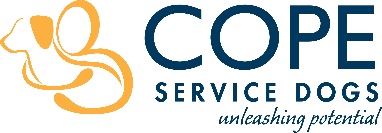 L4M 6E9										  	www.copedogs.org 705-734-COPE (2673)								     volunteers@copedogs.orgPuppy Foster Application FormContact InformationHousehold InformationWhen the dog is in your care are you able to:Application ProcessOffice UseName: Name: Date:  Address: Address: Address: City: Province: Postal Code: Home #: Cell #: Work #: Email: Email: Email: List all household members include ages for children under 18 : List all household members include ages for children under 18 : List all pets in household.  Include type, age, neutered / spayed : List all pets in household.  Include type, age, neutered / spayed : Do you own or rent: If you rent – provide landlords name and phone number: Transport the dog to and from the Canines in the Classroom Program (Nantyr in Innisfil or a drop off point): Transport the dog to and from the Canines in the Classroom Program (Nantyr in Innisfil or a drop off point): Care for the dog when the dog is not attending school: Care for the dog when the dog is not attending school: *Employer contact information (if applicable in previous question)*Employer contact information (if applicable in previous question)Name of business: Contact Name: Phone: Email: Are you available to attend ongoing Puppy Foster Training (Wed 5:00-6:00 pm weekly for 1st 8 weeks then bi-weekly):  Submit application to COPE Service Dogs. COPE will call you to go through a few quick questions.Review commitment information (this will be sent to you after phone screening).Home interview – all pets and household members must be present.Approved applicant will be notified of training dates and puppy availability. (note: due to unpredictable litter numbers, not all approved applicants will receive a puppy).An agreement must be signed prior to the commencement of training.Date received: Phone Screening:Commitment Sent: Home Interview: Training Date: Signed Agreement: 